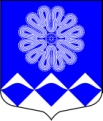 РОССИЙСКАЯ ФЕДЕРАЦИЯ
 АДМИНИСТРАЦИЯ МУНИЦИПАЛЬНОГО ОБРАЗОВАНИЯ
ПЧЕВСКОЕ СЕЛЬСКОЕ ПОСЕЛЕНИЕ
КИРИШСКОГО МУНИЦИПАЛЬНОГО РАЙОНА
ЛЕНИНГРАДСКОЙ ОБЛАСТИРАСПОРЯЖЕНИЕот 16 ноября 2016 года			                                                №  184-р  д. Пчева	В соответствии с Бюджетным кодексом Российской Федерации, Федеральным законом Российской Федерации от 06 октября 2003 года № 131-ФЗ «Об общих принципах организации местного самоуправления в Российской Федерации», руководствуясь Порядком формирования, реализации и оценки эффективности муниципальных программ муниципального образования Пчевское сельское поселение Киришского муниципального района Ленинградской области, утвержденным постановлением Администрации Пчевского сельского поселения от 20 октября 2015 года № 110 1. Внести в детальный план реализации муниципальной программы «Развитие частей территории муниципального образования Пчевское сельское поселение Киришского муниципального района Ленинградской области» на 2016 год, утвержденный распоряжением администрации муниципального образования Пчевское сельское поселение Киришского муниципального района Ленинградской области от 18.03.2016 № 35-р следующие изменения:1.1. Детальный план реализации муниципальной программы «Развитие частей территории муниципального образования Пчевское сельское поселение Киришского муниципального района Ленинградской области» на 2016 год изложить в редакции согласно Приложения 1 к настоящему Распоряжению.2.Разместить настоящее Распоряжение на официальном сайте муниципального образования Пчевское сельское поселение Киришского муниципального района Ленинградской области: pchevskoe.ru.3. Контроль за исполнением настоящего Распоряжения оставляю за собой.Глава администрации						     Д.Н. ЛевашовРазослано: дело-2, бухгалтерия, Левашов Д.Н., комитет финансов Киришского муниципального района, КСП, прокуратураПриложение 1к распоряжению от 16 ноября 2016 года №  184-р Детальный план реализации муниципальной программы «Развитие частей территории муниципального образованияПчевское сельское поселение Киришского муниципального района Ленинградской области» на 2016 годО внесении изменений в детальный план реализации муниципальной программы «Развитие частей территории муниципального образования Пчевское сельское поселение Киришского муниципального района Ленинградской области» на 2016 год, утвержденный распоряжением администрации муниципального образования Пчевское сельское поселение Киришского муниципального района Ленинградской области от 18.03.2016 № 35-р№п/пНаименования подпрограммы, мероприятияОтветственный исполнительОжидаемый результат реализации мероприятияГод начала реализацииГод окончания реализацииОбъем ресурсного обеспечения, тыс. руб.Объем ресурсного обеспечения, тыс. руб.№п/пНаименования подпрограммы, мероприятияОтветственный исполнительОжидаемый результат реализации мероприятияГод начала реализацииГод окончания реализацииОбъем ресурсного обеспечения, тыс. руб.Объем ресурсного обеспечения, тыс. руб.№п/пНаименования подпрограммы, мероприятияОтветственный исполнительОжидаемый результат реализации мероприятияГод начала реализацииГод окончания реализацииВсегоВ т.ч. на 2016 год123456781.Подпрограмма 1 «Развитие населенных пунктов муниципального образования Пчевское сельское поселение Киришского муниципального района Ленинградской области»Администрация Пчевского сельского поселения201520185512,442630,651.1.Соблюдение санитарного состояния населенных пунктовАдминистрация Пчевского сельского поселенияДоля деревень, содержащихся с соблюдением санитарных требований к общему количеству населенных пунктов20152018928,68495,001.2.Ремонт колодцев питьевой воды в деревнях, приобретение ведерАдминистрация Пчевского сельского поселенияДоля отремонтированных колодцев к общему количеству колодцев в деревнях20152015350,520,001.3.Ремонт колодцев питьевой воды в деревняхАдминистрация Пчевского сельского поселенияДоля отремонтированных колодцев к общему количеству колодцев в деревнях20162018365,40348,001.4.Соблюдение требований пожарной безопасности в деревняхАдминистрация Пчевского сельского поселенияДоля деревень, обеспеченных нормативным количеством обустроенных пожарных водоемов20152018570,59300,001.5.Ремонт автомобильных дорог в деревняхАдминистрация Пчевского сельского поселенияДоля протяженности отремонтированных автомобильных дорог в деревнях;201520181525,60590,001.6.Благоустройство населенных пунктовАдминистрация Пчевского сельского поселенияДоля благоустроенных деревень к общему количеству населенных пунктов20152018769,40482,01.7.Содержание и благоустройство гражданских кладбищ  Администрация Пчевского сельского поселенияДоля гражданских кладбищ, содержащихся в нормативном состоянии к общему количеству гражданских захоронений20152018749,99300,01.8.Организация детских игровых площадок в деревняхАдминистрация Пчевского сельского поселенияДоля деревень, обеспеченных детскими игровыми площадками к общему количеству населенных пунктов20152018252,26115,652.Подпрограмма 2 «Развитие административного центра муниципального образования Пчевское сельское поселение Киришского муниципального района Ленинградской области»Администрация Пчевского сельского поселения201620181416,081198,682.1.Капитальный ремонт и ремонт автомобильных дорог общего пользования местного значения д. ПчеваАдминистрация Пчевского сельского поселенияДоля отремонтированных дорог общего пользования201620181416,081198,68ИтогоИтогоИтого6928,523829,33